MARY DIPLOMA IN BACHELOR DEGREE OF ELEMENTARY EDUCATIONUniversity Of Saint Anthony Iriga City, Philippines2002 - 2006PERSONAL DETAILS                       Nationality		:	Filipino                       Civil Status		:	Single                        Visa Status		:	Residence Visa                       Address                          :            Dubai UAE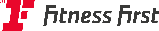 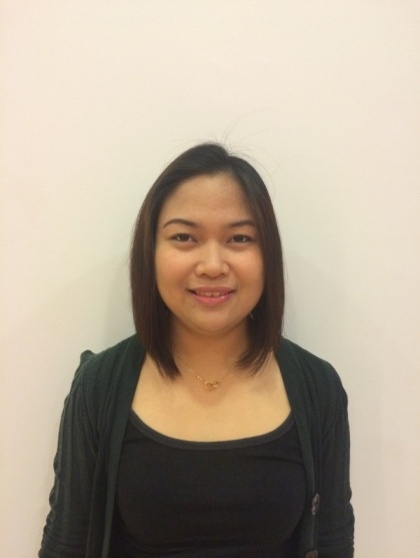 